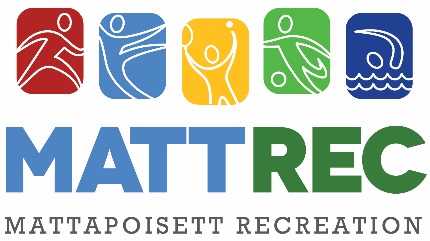 Nature Explorers 2019Join us in conjunction with Marion Natural History Museum to explore some of Mattapoisett’s unique natural areas including Ned’s Point Lighthouse, Aucoot beach, the Mattapoisett River, various Land Trust properties, salt marshes, bogs, ponds and exploring the different types of forests at Nasketucket State Park.  Each day participants will enjoy endless activities including hands on exploration, experiments, crafts and journaling -while being outdoors. Your child will enjoy being a Nature Explorer under the leadership of Elizabeth Leidhold, Director/Lead Educator at Marion Natural History Museum, Space is limited so make sure to register early for this summer program.  Perfect for girls and boys ages 8-13. 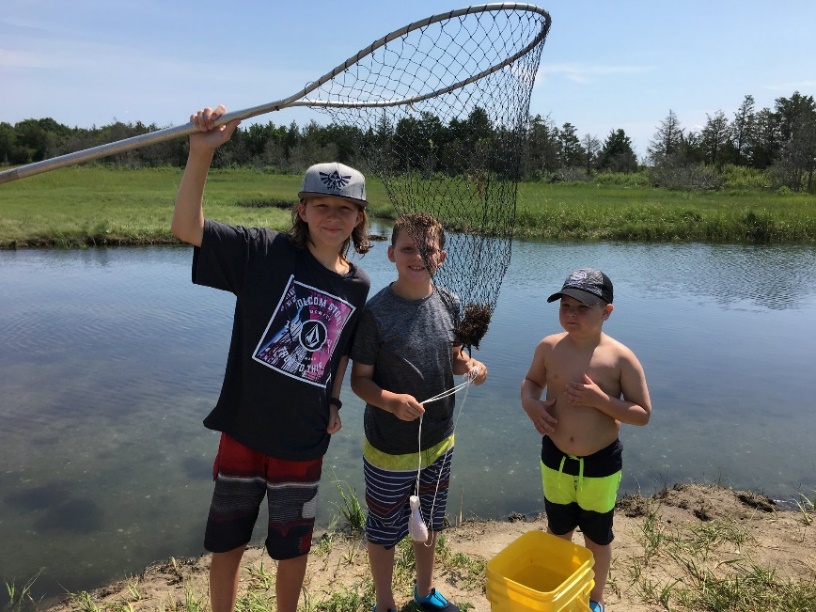 Each week will explore different areas- so do 1 week or both!SUMMER SCHEDULE- 2 weeks available Week 1:  July 22nd - July 26th Week 2:  July 29th- August 2nd9:00am to 12:00pmCOST$150/participant/weekREGISTRATION DEADLINEJuly 4th Check out our other MATTREC programs at www.mattapoisett.netLike our Mattapoisett Recreation Facebook Page.$10 off each additional sibling signed up to participate in this program. Please plan on sending your child with water shoes and a peanut free snack and drink.A schedule of drop-off/pick up locations will be provided prior to start of program. In event of inclement weather program will be held indoors at the Mattapoisett Recreation room in Center School. 		Nature Explorers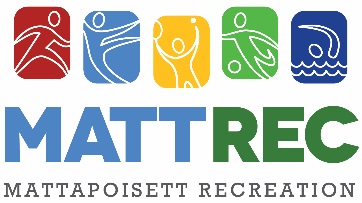 One Registration Form per ParticipantName: _______________________________________________________________________________________________ Circle One:  M / F       Age:________ DOB:  __________________________        Grade (in September):  _________________        Address: _____________________________________________________________________________________________Parent(s)/guardian(s) Name: _____________________________________________________________________________Best Contact #: _______________________________________ E-mail: __________________________________________Emergency Contact: Name_________________________________________   Best Contact #: ________________________Authorized Pick Up:  Name_________________________________________   Best Contact #: ________________________List any medical condition(s) or allergies we should be aware of? ____________________________________________________________________________________________________________________________________________________I am registering for the Nature Explorers Program ($150/per week)____Weeks will explore different areas so do Week 1 , Week 2 or BOTH!______ Week 1:  July 22 - July 26      ______ Week 2:  July 29 – August 2 Registration Deadline is July 4th   Register on-line at www.mattapoisett.net or make checks payable to Town of MattapoisettMail to: MATTREC   P.O. Box 435 Mattapoisett, MA 02739The Mattapoisett Recreation Committee approved a ZERO TOLERANCE POLICY to address adverse situations that may occur at any town related sporting event or activity. Our policy includes unruly and/or verbally abusive parents, spectators, coaches or players.  Anyone, whose action disrupts, shows poor sportsmanship or in any way adversely affects the participants or programs offered by the committee will be subject to the following: At the discretion of the Recreation Director, Committee member or Game Official, the offender(s) will be asked to leave the building or immediate playing area. Depending on the severity of the incident, further action may be required. Read and AcceptedPlayer Signature: _________________________________________________________ 	Date: _________________ Parent/Guardian Signature:_________________________________________________	Date: _________________ RECREATIONAL AND VOLUNTEERS ACTIVITIES RELEASE I, the undersigned________________________________, do hereby consent to my participation (or consent to the child’s participation) in voluntary or recreation program(s) of the Town of Mattapoisett.  I also agree to forever release the Town of Mattapoisett, and all their employees, agents, board members, volunteers and any and all individuals and organizations assisting or participating in any voluntary or recreation program(s) of the Town of Mattapoisett from any and all claims, rights of action and causes of action that may have arisen in the past, or may arise in the future, directly or indirectly, from personal injuries to myself or property damage resulting from my participation in the Town of Mattapoisett voluntary activities or recreation program(s). I also promise, to indemnify, defend, and hold harmless the Town of Mattapoisett against any and all legal claims and proceedings of any description that may have been asserted in the past, or may be asserted in the future, directly or indirectly, arising from personal injuries to myself or property damage resulting from participation in the Town of Mattapoisett voluntary activities or recreation program(s). I further affirm that I have read this Consent and Release Form and that I understand the contents of this Form. I understand that my participation is voluntary and that I am free to choose not to participate in said program(s). By signing this Form, I affirm that I have decided to participate in the Town of Mattapoisett as a volunteer or in its recreation program(s) with full knowledge that the Town of Mattapoisett will not be liable to anyone for personal injuries and property damage that I may suffer in volunteer activities for the Town of Mattapoisett or its recreation program(s). _____________________________________________________________________  Name of Participant	_____________________________________________________________________   	 _________Signature (Parent/Guardian Signature required if under 18 years of age) 	Date SignedMATTAPOISETT RECREATION DEPARTMENT POLICIESPrograms will not occur on school holidays, vacations, scheduled early release days, or holiday weekends unless otherwise stated.  If ORR School District closes or has an early release due to inclement weather, than youth programs/activities will be canceled.  Photographs and/or video of program participants may be taken by MATTREC for our marketing and social media purposes only.  If you do not wish for the participant to be photographed, please note on registration form.  Refunds are issued only when a class is canceled by the Recreation Department or if the participant enrolled in the program has a medical note from a physician’s office stating they are not able to participate in the program due to a medical condition.  For a complete list of MATTREC Policies visit www.mattapoisett.net/Pages/MattapoisettMA_Recreation. Questions regarding this or any other MATTREC program please e-mail mattrec@mattapoisett.net or call 508-758-4548